ОПРОСНЫЙ ЛИСТна приводной барабанКонтактная информация о ЗАКАЗЧИКЕ:Компания:______________________________________________________________________________________________________________Контактное лицо:__________________________________________________Должность_____________________________________________Адрес__________________________________________________________________________________________________________________Телефон/факс:_____________________________________________________Эл.почта:______________________________________________Дата заполнения_____________20__г.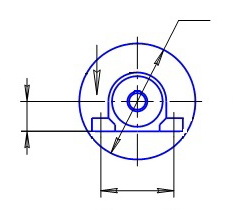                                                                                                                                                                                                                        Б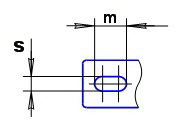 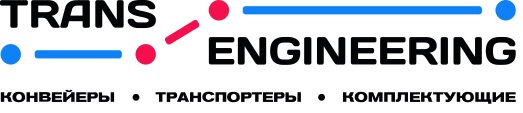 ООО "ТрансИнжиниринг"      ИНН 4345444565/КПП 434501001      Адрес: 610998 г. Киров, ул.Потребкооперации, 17      Звонок по России бесплатный: Тел. 8 (800) 551-77-47;       Отдел продаж: Тел. (8332) 25-52-12; E-mail: sale@k-ti.ru, ti.sale@mail.ru; www.k-ti.ruШирина ленты В, ммТипоразмер приводного барабанаУсловное обозначение подшипникаРазмеры, ммРазмеры, ммРазмеры, ммРазмеры, ммРазмеры, ммРазмеры, ммРазмеры, ммРазмеры, ммРазмеры, ммРазмеры, ммРазмеры, ммРазмеры, ммРазмеры, ммРазмеры, ммРазмеры, ммРазмеры, ммКол. шпонокШирина ленты В, ммТипоразмер приводного барабанаУсловное обозначение подшипникаDDфАLL1L2L3Консоль валаКонсоль валаШпоночное соединениеШпоночное соединениеШпоночное соединениеПрисоединительные размеры подшипниковых узловПрисоединительные размеры подшипниковых узловПрисоединительные размеры подшипниковых узловПрисоединительные размеры подшипниковых узловКол. шпонокШирина ленты В, ммТипоразмер приводного барабанаУсловное обозначение подшипникаDDфАLL1L2L3d(по m6)L4b(по h9)tL5haSmКол. шпонок